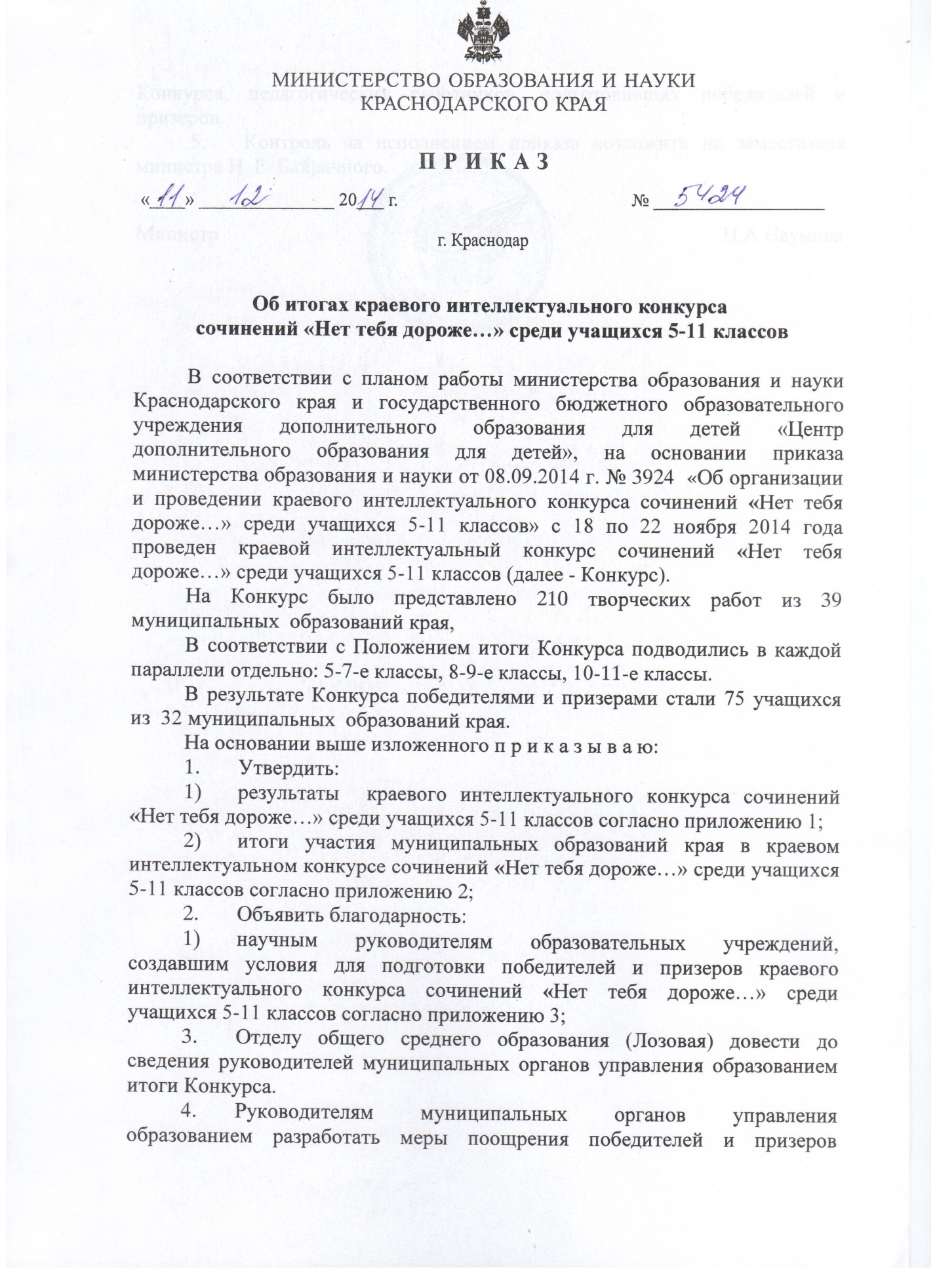 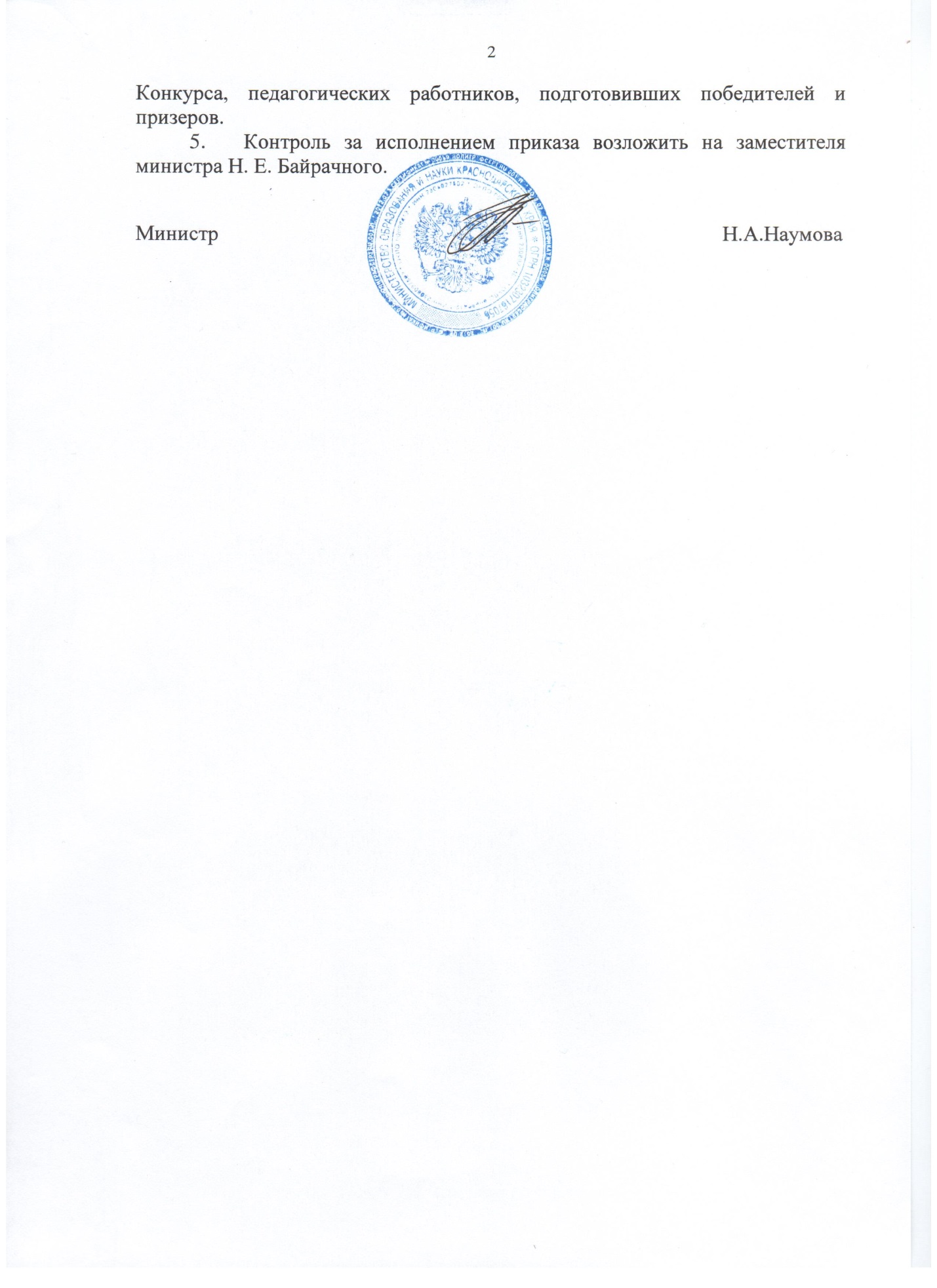                                                                                                     ПРИЛОЖЕНИЕ 1                                                                                                                 УТВЕРЖДЕНЫ приказом                                                                                                                                  министерства образования и науки                                                                                                             Краснодарского края                                                                                                     	    от 11.12.2014 г. № 5424Результаты краевого интеллектуального конкурса сочинений среди учащихся 5-11 классов «Нет тебя дороже…»учащиеся 5-7 классовучащиеся 8-9 классовучащиеся 10-11 классовНачальник отдела общего образования                                                                                                                            О.А.ЛозоваяИтоги участия муниципальных образований краяв краевом интеллектуальном конкурсе сочинений среди учащихся 5-11 классов  «Нет тебя дороже…»  Начальник отдела общего образования		                             О.А.ЛозоваяСписок педагогов, подготовивших победителей и призеров краевого интеллектуального конкурса сочинений среди учащихся 5-11 классов  «Нет тебя дороже…» Начальник отдела общего образования	 		      							                                     О.А.Лозовая№ п/пФ.И.О.КлассОбразовательное учреждениеМуниципальное образованиеТемаКол-во балловРейтингПобедитель/призерГридасова Елена Александровна6МБОУ «СОШ № 12»Тбилисский районТой, которая не со мной…58,61победительСаламаха Юлия Александровна7БОУ СОШ № 13Динской районНет тебя дороже…56,32призёрМоскаленко Иван Олегович7МБОУ СОШ № 14Тимашевский районДень, который изменил меня563призёрГирфановаВалерия Римовна7МАОУ СОШ № 96КраснодарМама – это жизнь…54,74призёрМихайлюк Данил Александрович5МБОУ СОШ № 11Белоглинский районО мамочке545призёрКовалева Елизавета Ярославовна7МБОУ СОШ № 1Северский районС любовью к маме536призёрРахимова Диляра Маратовна7МАОУ гимназия №5НовороссийскБерегите маму!536призёрСевастьянов Вадим Станиславович5МАОУ гимназия №2НовороссийскНет тебя дороже…536призёрБибикова Варвара Ивановна6МБОУ СОШ № 26НовороссийскЛюбимой маме посвящается..52,77призёрЛычак Екатерина Сергеевна6МБОУ гимназия № 36КраснодарНет тебя дороже…52,77призёрАлексеев Александр Александрович5МБОУ СОШ № 19Красноармейский районНет тебя дороже…52,38призёрКадиева Екатерина Сулеймановна7МБОУ СОШ № 12Успенский районНет тебя дороже…52,38призёрКалинина Екатерина Владимировна6МАОУ СОШ № 12ГеленджикМоя мама – моя жизнь!52,38призёрШевчук Елена Ивановна5МОУ гимназия № 87КраснодарНет тебя дороже…52,38призёрСинодалова Евгения Сергеевна6МОУ СОШ № 9Крыловский районНет тебя дороже…529призёрВолкова Алеся Алексеевна6МБОУ лицей № 90КраснодарМама – это счастье51,710призёрКох Валерия Денисовна7МБОУ СОШ № 19АнапаАнгел – хранитель51,611призёрОсипов Иван Михайлович6МАОУ СОШ № 12ГеленджикМама! Я тебя люблю и горжусь тобой!51,611призёрШиховцова Ольга Александровна6МБОУ СОШ № 11Усть-Лабинский районНет тебя дороже…51,611призёрЩербина Татьяна Алексеевна6МБОУ гимназия № 36КраснодарНет тебя дороже…51,611призёрГерасимова Варвара Владимировна5МАОУ-СОШ № 11АрмавирУтро, о котором я мечтаю5112призёрГолояд Максим Витальевич6МБОУ СОШ № 1Щербиновский районНет тебя дороже…5112призёрМаркова София Николаевна6МАОУ СОШ № 1Новопокровский районНет тебя дороже…5112призёрМолчанова Ольга Игоревна7МАОУ гимназия Белореченский районСамое важное слово5112призёрРахимова Диляра Маратовна7МАОУ гимназия № 5НовороссийскМамочка5112призёрХарисова Марина Руслановна7МБОУ СОШ № 50Славянский районПисьмо матери5112призёрПетрова Дарья Игоревна6НЧОУ Гимназия «Росток»АнапаНет тебя дороже…50,613призёрБобкова Кристина Юрьевна7МОБУ СОШ № 1Новокубанский районСердце, готовое любить и прощать50,314призёрКарасев Станислав Сергеевич5МБОУ СОШ № 1Павловский районНет тебя дороже…50,314призёрЕвстратова Степанида Степановна6МБОУ СОШ № 15Тимашевский районНет тебя дороже…5015участникФроленко Георгий Витальевич6МБОУ СОШ № 19Красноармейский районНет тебя дороже…5015участникШабанова Диана Руслановна7МАОУ «СОШ № 2»Тбилисский районПисьмо – посвящение моей любимой маме5015участникНасонова Елизавета Алексеевна7МБОУ « СОШ № 1»Тбилисский районБлагодарю тебя, родная 49,316участникЧеренкова Диана Александровна7МБОУ СОШ № 10Тимашевский районМилая, любимая, сердцу дорогая…4917участникЮсупова Даниэлла Валерьевна6МАОУ гимназия № 5НовороссийскТы мой ангел – хранитель48,718участникГустас Виталина Сергеевна7МБОУ СОШ № 4АнапаМой ангел48,619участникКузнецова Александра Алексеевна7МБОУ «СОШ № 3»Тбилисский районЗаписки моего дневника48,320участникАндронова Юлия Сергеевна5МБОУ СОШ № 15Кавказский районМоя мама –лучше всех!4821участникЗамоша Евгения Евгеньевна7МБОУ «СОШ № 5»Тбилисский районНет тебя дороже…4821участникКузьмин Фёдор Иванович6МАОУ СОШ № 19НовороссийскНет тебя дороже…4821участникРепинаМария Владимировна7МБОУ СОШ № 13Ленинградский районРодная моя. Признание в любви.4821участникПопова Светлана Владимировна5МБОУ СОШ № 4Приморско-Ахтарский районМама моей мамы47,622участникАрутянян Светлана Арменовна6МБОУ «СОШ № 7»Тбилисский районМоей маме4723участникДядюшкина ВалерияВладимировна7МБОУ СОШ № 28Тихорецкий районВдумайтесь в это слово!4723участникЧинченко Даниил Витальевич5МАОУ СОШ № 8Красноармейский районНет тебя дороже…4723участникНесмачная Ольга Николаевна6МБОУ СОШ № 6Староминский районМоменты счастья46,724участникМосийчук Артём Эдуардович5МБОУ СОШ № 18Славянский районНет тебя дороже4625участникХодас Анатолий Александрович7МОБУ СОШ № 1Кореновский районНет тебя дороже…4625участникМашанова Анастасия Анатольевна7МБОУ СОШ № 16Крымский районНет тебя дороже, мама45,326участникГребенюков Ростислав Дмитриевич5МАОУ «СОШ № 12»Тбилисский районНет тебя дороже…4527участникДмитриева Галина Дмитриевна5 МАУО СОШ № 19НовороссийскМамочка моя…4527участникМасленникова Валерия Андреевна6МБОУ СОШ № 10Гулькевичский районНет тебя дороже…4527участникРудь Софья Григорьевна7МБОУ ООШ № 18Кущевский районНет тебя дороже…4527участникТищенко Елена Серегеевна7МБОУ СОШ № 26НовороссийскНет тебя дороже…4528участникТолкачёва Дарья Андреевна7МБОУ ООШ № 31НовороссийскНет тебя дороже…4528участникЗалесский Антон Михайлович7МБОУ СОШ № 5Выселковский районЗамечательная мама44,629участникКовалева Лариса Александровна7МБОУ СОШ № 19АнапаЛучшая мама в мире44,629участникАбрамова Светлана Семёновна6МБОУ СОШ № 5АрмавирНет тебя дороже…44,330участникГеоргиев Данил Александрович5МАОУ СОШ № 11Крымский районМамины руки43,631участникФисик Роман Игоревич6МБОУ гимназия № 7Крымский районО маме с любовью…43,632участникБаркова Ангелина Алексеевна6МБОУ СОШ № 21Гулькевичский районС любовью о маме4333участникДжулакян Артуш Левоноич5МБОУ ООШ № 21Курганинский районМама, нет тебя дороже…4333участникЗаяц Снежана Андреевна5МАОУ СОШ № 33НовороссийскНет тебя дороже…4333участникБарбироша Роман Романович6МБОУ СОШ № 1Горячий КлючМаме, моему ангелу!42,734участникМаркин Игорь Игоревич6МБОУ «Гимназия»Каневской районДорогой мой человек42,734участникБондаренко Наталья Алексеевна7МБОУ ООШ № 29Апшеронский районНет тебя дороже…42,635участникГарькавая Анастасия Евгеньевна5МБОУ СОШ № 29Славянский районНет тебя дороже4236участникЕрохина Алина Владимировна7МОБУ СОШ № 1Кореновский районНет тебя дороже… 4236участникБалаян Алина Сергеевна7МБОУ СОШ № 20Гулькевичский районТебе, родная, посвящаю я строки своего письма4137участникНевский Иван Анатольевич6МОБУ СОШ № 6Кореновский районНет тебя дороже…4137участникЯворская Валерия Александровна6МБОУ СОШ № 19АнапаПрости, мамочка!4137участникГоловко Ирина Евгеньевна7МБОУ СОШ № 2Крыловской районМоя любимая мамочка39,338участникКириллова Юлия Евгеньевна5МАОУ СОШ № 2Брюховецкий районМоя мама лучше всех3939участникМонько Елизавета Сергеевна6МБОУ ООШ № 25Мостовский районНет тебя дороже…38,340участникБерезовский Виктор Павлович5МБОУ СОШ № 10Абинский районДороже мамы нет человека3741участникКуковинецМихаил Максимович5МБОУ СОШ № 7Гулькевичский районНет тебя дороже…3741участникРудницкая Виктория Андреевна6МБОУ лицей № 90КраснодарНет тебя дороже…3741участникКоркишко Максим Андреевич6МАОУ СОШ № 33НовороссийскМамины плечи36,742участникКолодина Татьяна Павловна7МБОУ СОШ № 1Темрюкский районНет тебя дороже…3643участникСидельникова Елена Сергеевна7МБОО лицей № 4Ейский районЦените своих мам…3544участникСмогунова Анна Александровна6МБОУ СОШ № 7Гулькевичский районНет тебя дороже…3544участникПомазан Елена Евгеньевна9МБОУ СОШ № 10Каневской районПростая история601победительПетрова Ольга Олеговна9МОБУ СОШ № 7Новокубанский районГород. Мамочке601победительВелькер Лада Юрьевна9МБОУ СОШ № 19Гулькевичский районЗемля красива добротою мам56,62призёрКочерова Наталья Ивановна8МБОУ СОШ № 15Усть-Лабинский районНет тебя дороже…563призёрСтрельцова Дарья Александровна9МБОУ СОШ № 6Мостовский районНет тебя дороже…563призёрЧернышева Яна Дмитриевна9МБОУ СОШ № 5Успенский районНет тебя дороже…563призёрКостриченко Дарья Дмитриевна8МБОУ СОШ № 30НовороссийскНет тебя дороже…55,64призёрСтепанчук Арина Игоревна8МБОУ СОШ № 7Тимашевский районНет тебя дороже…55,35призёрМалахова Кристина Сергеевна8МБОУ «СОШ № 3»Тбилисский районПосвящение матери54,66призёрКобзарь Жанна Дмитриевна9МБОУСОШ № 13Ленинградский районПосвящение маме54,37призёрМихно Николай Николаевич8МБОУ СОШ № 6Новопокровский районНет тебя дороже…54,37призёрСемеренко Валерия Евгеньевна8МБОУС ОШ № 12Гулькевичский районВечный светоч материнства548призёрСтепанова Алина Олеговна9МБОУ СОШ № 1Павловский районНет тебя дороже…53,79призёрАдаменко Екатерина Андреевна9МБОУ СОШ № 12Белореченский районАнгел по имени Мама53,310призёрЛевченко Дарья Николаевна8МБОУ ООШ № 6Брюховецкий районЖелаю счастья мамочке моей.5311призёрЛисицкая Яна Алексеевна8МБОУ СОШ № 4Кавказский районНет тебя дороже…52,612призёрСтеценко Анастасия Игоревна8МБОУ гимназияКурганинский районНет тебя дороже…52,612призёрСамойлова Дарья Сергеевна9МБОУ гимназия № 92КраснодарНет тебя дороже…5213призёрПерминова Виктория Александровна9МБОУ гимназия № 20НовороссийскНет тебя дороже…51,314призёрЖуков Дмитрий Владимирович8МБОУ ООШ № 8Успенский районНет никого родней тебя.5115призёрПопова Кристина Алексеевна9МАОУ «СОШ № 2»Тбилисский районНет тебя дороже…50,616призёрЮшкова Татьяна Ивановна8МБОУ СОШ № 6Кущевский районНет тебя дороже!50,616призёрБрагинец Людмила Алексеевна8МБОУ СОШ № 35КраснодарА жизнь продолжается50,317призёрКобыляцкая Оксана Сергеевна8МБОУ СОШ № 19АнапаМатеринское сердце50,317призёрПатётин Юрий Сергеевич9МБОУ «СОШ № 7»Тбилисский районСказка наяву50,317призёрЖуравлева Юлия Владимировна8МБОУ СОШ № 26НовороссийскПисьмо дорогой Маме49,318участникЗажигина Дарья Александровна9МБОУ СОШ № 58Крымский районДорогой мой человек4919участникКриволап Ирина Александровна9МБОУ СОШ № 19Красноармейский районНе доходят до мамы письма…48,720участникПономарева Александра Сергеевна9МБОУ ООШ № 65Крымский районМоя любимая мама48,720участникМухина Дарья Денисовна8МАОУ СОШ № 12ГеленджикСердце матери лучше солнца греет.48,621участникТонконог Марина Павловна9МБОУ СОШ № 52Северский районЗдравствуй, мама!48,621участникГлухова Алевтина Алексеевна9МБОУ СОШ № 1Ейский районНет тебя дороже…48,322участникПашкова Екатерина Владимировна9МБОУ СОШ  № 70КраснодарНет тебя дороже…48,322участникПомазанова Мария Андреевна8МБОУ СОШ № 52КраснодарМама – главное слово в каждой судьбе48,322участникБалык Александр Алексеевич9МАОУ СОШ № 33НовороссийскНет тебя дороже…4823участникБутенко Анастасия Андреевна8МАОУ СОШ № 12ГеленджикФея добрых дел4823участникКателкина Зоя Михайловна8МБОУ СОШ № 23НовороссийскМатеринская любовь4823участникБрынзов Вячеслав Владимирович8ГБОУ КШИКурганинский районНет тебя дороже…47,324участникМакаренко Екатерина Андреевна8МАОУ СОШ № 18Приморско-Ахтарский районСамый близкий человек47,324участникВасилевская Алёна Викторовна8МБОУ СОШ № 18Белоглинский районАнгел – хранитель рядом со мной 4725участникАтанова Яна Романовна9МБОУ СОШ № 18Гулькевичский районНет тебя дороже…46,626участникЗимина Екатерина Андреевна9МБОУ СОШ № 24НовороссийскМоя мама лучшая на свете46,626участникКостоусов Роман Михайлович9МБОУ «СОШ № 6»Тбилисский районПисьмо маме46,626участникПономарева Дарья Сергеевна8МБОУ СОШ № 85КраснодарМама..Мама! Мамочка моя!46,327участникАлферова Алиса Денисовна8МБОУ СОШ № 12НовороссийскНет тебя дороже…4628участникВакуленко Анастасия Анатольевна8МБОУ СОШ № 3Темрюкский районНет тебя дороже…4628участникЖилкин Станислав Александрович9ГБОУ КШИКурганинский районНет тебя дороже…4628участникТян Алина Сергеевна8МОБУ СОШ № 6Кореновский районНет тебя дороже…4628участникЛипатова Екатерина Евгеньевна8МБОУ СОШ № 26НовороссийскЗдравствуй, мама! Пустишь меня домой?4529участникСвистунова Виктория Игоревна9МБОУ ООШ № 19Выселковский районСвет материнской любви44,630участникСоломенко Наталья Владиславовна9МБОУС ОШ № 14Гулькевичский районРодная мамочка моя44,630участникДубовик Злата Сергеевна9МОБУ СОШ № 7Кореновский районПисьмо маме44,331участникЛитовка Алена Андреевна8МБОУ СОШ № 7Гулькевичский районНет тебя дороже…44,331участникПостол Денис9МБОУ СОШ № 1Крыловской районНет тебя дороже…44,331участникАстахова Наталья Алексеевна8МБОУ СОШ № 28Тихорецкий районВ память о маме…4432участникМирюкова Алина Александровна8НОП СОШ «Новатор»КраснодарМоя мама как Россия – добрая, красивая и сильная!4432участникГукасян Левон Сарибекович9МБОУ СОШ № 3Тихорецкий районМоя мама4333участникТимошенко Владислава Александровна8МАО УСОШ № 8Красноармейский районНет тебя дороже…4333участникБукреева Дарья Владимировна9НОЧУ Гимназия «Росток»АнапаНет тебя дороже…42,334участникДушенко Егор Андреевич8МБОУ СОШ № 2Тихорецкий районМоей любимой маме42,334участникВоробьёва Екатерина Александровна9БОУ СОШ № 34Динской районЧтобы все мы делали без мамы?41,335участникПечерицина Елена Витальевна9МАОУ СОШ № 96КраснодарМама – это весь мир.40,736участникМалиева Ирена Владиславовна8МАОУ СОШ № 4Абинский районНет тебя дороже (посвящается любимой маме)40,337участникГрудкова Владилена Витальевна8МБОУ СОШ № 1Горячий КлючНет тебя дороже!4038участникБударный Даниил Васильевич8МБОУ СОШ № 19Красноармейский районНет тебя дороже…39,339участникПопова Мария Васильевна8МБОУ СОШ № 56Славянский районМоя любимая мама3740участникБахарева Дарья Александровна9МБОУ гимназия № 1 АрмавирНет тебя дороже…34,341участникСорокина Мария Николаевна9МАОУ лицей № 1Апшеронский районЛюбимой маме042участникФедирко Анна Алексеевна8МБОУ СОШ № 2Крыловской районСтарушка мать042участникИдиятуллина Виктория Наильевна11МАОУ СОШ № 18Приморско-Ахтарский районНет тебя дороже…58,31победительДаренский Роман Игоревич10МБОУ СОШ № 47КраснодарНет тебя дороже…572призёрГореликова Юлия Сергеевна10МАОУ СОШ № 20Мостовский районНет тебя дороже, мама!56,63призёрКияшко Вероника Александровна11МБОУ СОШ № 13Ленинградский районКак живёшь, солдатская мать?..56,34призёрАлексеенко Августина Сергеевна10МБОУ СОШ № 16Гулькевичский районНет тебя дороже…555призёрФилипенко Ярослава Богданова 11МБОУ СОШ № 5Абинский районНет тебя дороже…53,66призёрКузнецова Кристина Эдуардовна10МАОУ СОШ № 33НовороссийскНе уходи!537призёрКуракина Александра Евгеньевна10МОУ СОШ № 10НовороссийскМамина колыбельная537призёрТовкач Алина Романовна10МБОУ СОШ № 51Славянский районРассказ о прекрасной принцессе537призёрБорисов Илья Станиславович10МБОУ СОШ № 37КраснодарПисьмо маме.52,68призёрКоробкова Алина Тимуровна10МОУ гимназия № 14Ейский районНет тебя дороже…529призёрТамбовцева Екатерина Михайловна11МБОУ лицей № 45Кавказский районСамый дорогой мне человек529призёрВатутина Альбина Стефановна10МБОУ «СОШ № 1»Тбилисский районО маме5110призёрТруш Ольга Алексеевна11МБОУ СОШ № 5Каневской районМатеринское сердце5110призёрЯценко Анна Владимировна11МБОУ гимназия № 8Тихорецкий районСамый дорогой человек50,611призёрГоловань Юлия Вячеславовна11МБОУСОШ № 7Новопокровский районНет тебя дороже…5012призёрЖивицкая Лилия Руслановна10МАОУ СОШ № 19НовороссийскПисьмо маме5012призёрКорниенко Екатерина Сергеевна10МБОУ СОШ № 32НовороссийскНет тебя дороже…5012призёрШестерня Анастасия Павловна10МБОУ СОШ № 100КраснодарДорогая моя мама!49,613призёрМамарина Ксения Александровна10БОУ СОШ № 35Динской районМой кумир49,314призёрЯковлева Анастасия Андреевна10МБОУ СОШ № 4АнапаЭтюды о маме4915призёрДемина Анастасия Аркадьевна11МБОУ СОШ № 1ГеленджикМама48,616участникКущий Светлана Валерьевна10МБОУ - СОШ № 23АрмавирМаме посвящается48,317участникЛитош Анна Евгеньевна11МБОУ СОШ № 19Красноармейский районТвоё имя – это моя жизнь47,618участникЛисицына Диана Георгиевна11МБОУ СОШ № 1Северский районУроки доброты47,319участникАндрушко Екатерина Сергеевна10МБОУ гимназия № 20НовороссийскНет тебя дороже…4720участникБалакирева Елена Андреевна10МБОУ СОШ № 1Павловский районНет тебя дороже…4720участникКуцова Анжелика Андреевна11МБОУ СОШ № 7Щербиновский районУ зеркала46,621участникЦыганко Анжелика Евгеньевна11МБОУ СОШ № 12Белореченский районУкрашение жизни46,322участникКращенко Мария Александровна11МОУ СОШ № 12Усть-Лабинский районНет тебя дороже!4623участникТанцура Артём Вячеславович11МБОУ СОШ № 2Тихорецкий районДума о матери4623участникЦева Екатерина Сергеевна10МБОУС ОШ № 39Славянский районНет тебя дороже!4623участникКальдон Наталья Игоревна10МБОУ СОШ № 30Крыловский районНет тебя дороже…45,624участникВеретянкина Анастасия Алексеевна10МБОУ ВСОШ №12Выселковский районАнгел - хранитель4525участникДанелян Анжелика Андраниковна10МБОУ СОШ № 2Апшеронский районНет тебя дороже…4525участникМасенко Ольга Васильевна10МБОУ СОШ № 39Славянский районНет тебя дороже!4525участникПавлова Анастасия Аркадьевна11МБОУ СОШ № 2Горячий КлючНет тебя дороже…4525участникФедоренко Дарья Николаевна10МБОУ СОШ № 2Крыловской районЕсть человек, перед которым мы всегда в долгу4525участникКолясников Андрей Евгеньевич11МАОУ гимназия № 5НовороссийскНет тебя дороже…44,626участникСикорская Мария-Николетта Анатольевна10МБОУ СОШ № 5АнапаНет тебя дороже…44,626участникГромыко Анастасия Евгеньевна10МОБУ СОШ № 6Кореновский районНет тебя дороже…4427участникЧичихина Алина Юрьевна11МБОУ СОШ № 11Белоглинский районМолитва о маме4427участникДонченко Ольга Дмитриевна11МБОУ СОШ № 4Староминский районТы одна мне – несказанный свет…43,628участникФёдорова Анастасия Владимировна11МАОУ СОШ № 8Красноармейский районНет тебя дороже…43,628участникКалюжная Анастасия Сергеевна10МБОУ «СОШ № 16»Тбилисский районМама, не ты ли ангел на земле?42,629участникДмитриева Алина Владиславовна10МБОУ СОШ № 5Тимашевский районНет тебя дороже…42,330участникЗибирова Дарья Дмитриевна10МБОУ СОШ № 26НовороссийскНет тебя дороже…42,330участникШвец Юлия Вячеславовна10МБОУ СОШ № 7Гулькевичский районНет тебя дороже…4231участникКоржова Ирина Николаевна10МАОУ СОШ № 22НовороссийскНет тебя дороже…41,332участникКолодкина Евгения Игоревна10МБОУ СОШ № 19Курганинский районСогреешь ты теплом, рукой разгонишь тучи…4133участникОдинцова Вероника Олеговна11МБОУ СОШ № 7Гулькевичский районНет тебя дороже…4034участникТеплинская Ксения Дмитриевна10МБОУ СОШ № 58Крымский районНет тебя дороже…38,635участникКурылёв Глеб Михайлович10МБОУ гимназия № 7НовороссийскНет тебя дороже…37,636участникМенчик Дарья Леонидовна10МАОУ СОШ № 12ГеленджикВолшебный сон37,337участникВолкова Дарья Ивановна10МАОУ СОШ № 33НовороссийскНет тебя дороже…36,738участникХворостова Дарья Андреевна10МБОУ Гимназия № 23КраснодарНет тебя дороже…35,339участникМарченко Анастасия Игоревна11МБОУ гимназия № 8Тихорецкий районНаписанное письмо 33,340участникКиткина Алиса Денисовна11МАОУ «СОШ № 2»Тбилисский районСамый главный человек в моей жизни28,641участникЕндовицкая Виктория Петровна11МБОУ СОШ № 10Павловский районМоя мама – учитель!042участникСкирта Анастасия Александровна11МБОУ СОШ № 1Кущевский районНет тебя дороже!042участникПРИЛОЖЕНИЕ 2 УТВЕРЖДЕНЫ приказомминистерства образования и науки Краснодарского краяот 11.12.2014 г. № 5424№п/пМуниципальное образованиеКол-во работЧисло победителей/призеровЧисло победителей/призеровг.-к. Анапа94г. Армавир41г.-к. Геленджик62г. Горячий Ключ 3 г. Краснодар1710г. Новороссийск2910 г. СочиАбинский район31Апшеронский район3Белоглинский район31Белореченский район32Брюховецкий район21Выселковский район3Гулькевичский район133Динской район32Ейский район31Кавказский район32Калининский районКаневской район32Кореновский район6Красноармейский район81Крымский район6Крыловский район61Курганинский район51Кущёвский район31Лабинский районЛенинградский район32Мостовский район32Новокубанский район22Новопокровский район33Отрадненский районПавловский район42Приморско-Ахтарский район31Северский район31Славянский район72Староминский район2Тбилисский район145Темрюкский район2Тимашевский район52Тихорецкий район71Туапсинский районУспенский район33Усть-Лабинский район32Щербиновский район21ИТОГОИТОГО21075ПРИЛОЖЕНИЕ 3УТВЕРЖДЕН приказом министерства образования и науки Краснодарскогоот 11.12.2014 г. № 5424№п/пФ.И.О. Должность, место работыМуниципальное образованиеФ.И.О. победителя/ призераАпасова Оксана ВячеславовнаУчитель русского языка и литературы МБОУ СОШ № 12Белореченский районАдаменко Екатерина АндреевнаБазуева Тамара ЮрьевнаУчитель русского языка и литературы МБОУ СОШ № 37КраснодарБорисов Илья СтаниславовичБашкатова Антонина АлексеевнаУчитель русского языка и литературы МБОУ СОШ № 11Усть-Лабинский районШиховцова Ольга АлександровнаБелавина Алена ВладимировнаУчитель русского языка и литературы МАОУ СОШ № 18Приморско-Ахтарский районИдиятуллина Виктория НаильевнаБелоус Ольга БогдановичУчитель русского языка и литературы МБОУ СОШ № 5Каневской районТруш Ольга АлексеевнаБлем Ирина ВладимировнаУчитель русского языка и литературы МБОУС ОШ № 12Гулькевичский районСемеренко Валерия ЕвгеньевнаБондаренко Галина ВладимировнаУчитель русского языка и литературы МАОУ СОШ № 1Новопокровский районМаркова София НиколаевнаБыстрова Татьяна ИвановнаУчитель русского языка и литературы МБОУ СОШ № 5Абинский районФилипенко Ярослава Богданова Герасимова Алла АлексеевнаУчитель русского языка и литературы МБОУ СОШ № 11Белоглинский районМихайлюк Данил АлександровичГерасимова Наталья ВладимировнаУчитель русского языка МБОУ СОШ № 26НовороссийскБибикова Варвара ИвановнаГладких Наталья ГригорьевнаУчитель русского языка и литературы МБОУ СОШ № 19Гулькевичский районВелькер Лада ЮрьевнаГотовиева Александра НиколаевнаУчитель русского языка и литературы МОУ гимназия № 14Ейский районКоробкова Алина ТимуровнаДолженкова Светлана АнатольевнаУчитель русского языка и литературы МБОУ гимназии № 20НовороссийскПерминова Виктория АлександровнаЕрёменко Любовь ВладимировнаУчитель русского языка и литературы МБОУ «СОШ № 12»Тбилисский районГридасова Елена АлександровнаЕрмолаева Елена ЮрьевнаУчитель русского языка и литературы МАОУ гимназии Белореченский районМолчанова Ольга ИгоревнаЗаплетина Лариса АлексеевнаУчитель русского языка и литературы МБОУ СОШ № 50Славянский районХарисова Марина РуслановнаЗахаркина Елена АнатольевнаУчитель русского языка и литературы МБОУ «СОШ № 3»Тбилисский районМалахова Кристина СергеевнаЗошкина Елена АлександровнаУчитель русского языка и литературы МОБУ СОШ № 1Новокубанский районБобкова Кристина ЮрьевнаИващенко Галина МихайловнаУчитель русского языка НЧОУ гимназии «Росток»АнапаПетрова Дарья ИгоревнаИващенко Ирина АнатольевнаУчитель русского языка и литературы МАОУ СОШ № 19НовороссийскЖивицкая Лилия РуслановнаКантемирова Оксана ВладимировнаУчитель русского языка и литературы МБОУ СОШ № 15Усть-Лабинский районКочерова Наталья ИвановнаКарамушки Валентина АлексеевнаУчитель русского языка и литературы МБОУ СОШ № 6Мостовский районСтрельцова Дарья АлександровнаКаранда Надежда ЛеонидовнаУчитель русского языка и литературы МБОУ СОШ № 7Тимашевский районСтепанчук Арина ИгоревнаКарпенко Ольга ПавловнаУчитель русского языка и литературы МБОУ ООШ № 8Успенский районЖуков Дмитрий ВладимировичКияшко Наталья АнатольевнаУчитель русского языка и литературы МБОУ СОШ № 13Ленинградский районКияшко Вероника АлександровнаКозуб Ольга ВладимировнаУчитель русского языка и литературы МОУ СОШ № 10НовороссийскКуракина Александра ЕвгеньевнаКокарчева Галина ИвановнаУчитель русского языка и литературы МБОУ СОШ № 4Кавказский районЛисицкая Яна АлексеевнаКолесникова  Елена ВладимировнаУчитель русского языка и литературы МОУ гимназия № 87КраснодарШевчук Елена ИвановнаКоржова Наталья ВячеславовнаУчитель русского языка и литературы МБОУ СОШ № 19АнапаКох Валерия ДенисовнаКоржова Наталья ВячеславовнаУчитель русского языка и литературы МБОУ СОШ № 19АнапаКобыляцкая Оксана СергеевнаКосенко Марина НиколаевнаУчитель русского языка и литературы МОУ СОШ № 9Крыловский районСинодалова Евгения СергеевнаКочерга Галина СеменовнаУчитель русского языка и литературы МБОУ СОШ № 35КраснодарБрагинец Людмила АлексеевнаКузнецова Ирина ЕвгеньевнаУчитель русского языка и литературы МАОУ СОШ № 33НовороссийскКузнецова Кристина ЭдуардовнаКутилина Татьяна ВикторовнаУчитель русского языка и литературы МБОУ СОШ № 1Щербиновский районГолояд Максим ВитальевичКухтинова Людмила ПетровнаУчитель русского языка и литературы МБОУСОШ № 7Новопокровский районГоловань Юлия ВячеславовнаЛалетина Валентина ИвановнаУчитель русского языка и литературы МБОУ СОШ № 51Славянский районТовкач Алина РомановнаЛитвинова Людмила ВасильевнаУчитель русского языка и литературы МБОУ СОШ № 10Каневской районПомазан Елена ЕвгеньевнаЛозовая Ольга НиколаевнаУчитель русского языка и литературы МАОУ СОШ № 12ГеленджикКалинина Екатерина Владимировна,Осипов Иван МихайловичМайорова Елена МихайловнаУчитель русского языка и литературы МБОУ СОШ № 32НовороссийскКорниенко Екатерина СергеевнаМалышева Татьяна МатвеевнаУчитель русского языка и литературы МБОУ СОШ № 12Успенский районКадиева Екатерина СулеймановнаМартыненко Галина НиколаевнаУчитель русского языка и литературы МБОУ СОШ № 6Новопокровский районМихно Николай НиколаевичМатвеева Лилия ВикторовнаУчитель русского языка и литературы МБОУ СОШ № 47КраснодарДаренский Роман ИгоревичМоисеева Ольга ЛеонидовнаУчитель русского языка и литературы МБОУ лицея № 45Кавказский районТамбовцева Екатерина МихайловнаМусиенко Лилия ИвановнаУчитель русского языка БОУ СОШ № 13Динской районСаламаха Юлия АлександровнаНовицкая Вера НикифоровнаУчитель русского языка и литературы МБОУ СОШ № 1Павловский районСтепанова Алина ОлеговнаОльшевская Людмила НиколаевнаУчитель русского языка и литературы МБОУ ООШ № 6Брюховецкий районЛевченко Дарья НиколаевнаПавлик Ольга НиколаевнаУчитель русского языка и литературы МБОУ СОШ № 19Красноармейский районАлексеев Александр АлександровичПатётина Людмила НиколаевнаУчитель русского языка и литературы МБОУ «СОШ № 7»Тбилисский районПатётин Юрий СергеевичПашкова Татьяна ВитальевнаУчитель русского языка и литературы МАОУ - СОШ № 11АрмавирГерасимова Варвара ВладимировнаПетренко Вера МихайловнаУчитель русского языка и литературы МБОУ СОШ № 1Северский районКовалева Елизавета ЯрославовнаПетрова Алла ВикторовнаУчитель русского языка и литературы МОБУ СОШ № 7Новокубанский районПетрова Ольга ОлеговнаПронина Татьяна СтаниславовнаУчитель русского языка и литературы МБОУ СОШ № 16Гулькевичский районАлексеенко Августина СергеевнаПроскурякова Надежда ИвановнаУчитель русского языка и литературы МБОУ СОШ № 4АнапаЯковлева Анастасия АндреевнаРешетняк Нина ВикторовнаУчитель русского языка и литературы МБОУ гимназии № 36КраснодарЛычак Екатерина Сергеевна,Щербина Татьяна АлексеевнаСавина Надежда ИвановнаУчитель русского языка и литературы МБОУ гимназииКурганинский районСтеценко Анастасия ИгоревнаСалухина Татьяна ГригорьевнаУчитель русского языка и литературы МБОУ СОШ № 30НовороссийскКостриченко Дарья ДмитриевнаСевастьянова Наталья ЮрьевнаУчитель русского языка и литературы МАОУ гимназии № 2НовороссийскСевастьянов Вадим СтаниславовичСединкина Татьяна ЮрьевнаУчитель русского языка и литературы МАОУ СОШ № 20Мостовский районГореликова Юлия СергеевнаСергеева Людмила АлександровнаУчитель русского языка и литературы МБОУ СОШ № 100КраснодарШестерня Анастасия ПавловнаСкрипникова Наталья НиколаевнаУчитель русского языка и литературы МБОУ «СОШ № 1»Тбилисский районВатутина Альбина СтефановнаСливко Татьяна ТимофеевнаУчитель русского языка и литературы МБОУ СОШ № 5Успенский районЧернышева Яна ДмитриевнаСтадник Ангелина ИвановнаУчитель русского языка и литературы МБОУ СОШ № 1Павловский районКарасев Станислав СергеевичТерещенко Наталья ВладимировнаУчитель русского языка и литературы МАОУ гимназии № 5НовороссийскРахимова Диляра МаратовнаТоряник Яна АлексеевнаУчитель русского языка и литературы МАОУ СОШ № 96КраснодарГирфанова Валерия РимовнаТощенко Татьяна ИвановнаУчитель русского языка и литературы МБОУ СОШ № 6Кущевский районЮшкова Татьяна ИвановнаФиль Валентина НиколаевнаУчитель русского языка и литературы МБОУ СОШ № 14Тимашевский районМоскаленко Иван ОлеговичФролова Лариса КиновнаУчитель русского языка и литературы МБОУ гимназии № 92КраснодарСамойлова Дарья СергеевнаФурман Нина ХристиановнаУчитель русского языка и литературы МАОУ «СОШ № 2»Тбилисский районПопова Кристина АлексеевнаЧистякова Любовь ЛеонидовнаУчитель русского языка и литературы БОУ СОШ № 35Динской районМамарина Ксения АлександровнаЧуприна Наталья ВладимировнаУчитель русского языка и литературы МБОУ гимназии № 8Тихорецкий районЯценко Анна ВладимировнаШестакова Галина БорисовнаУчитель русского языка и литературы МБОУ лицея № 90КраснодарВолкова Алеся АлексеевнаШутенко Светлана МихайловнаУчитель русского языка и литературы МБОУ СОШ № 13Ленинградский районКобзарь Жанна Дмитриевна